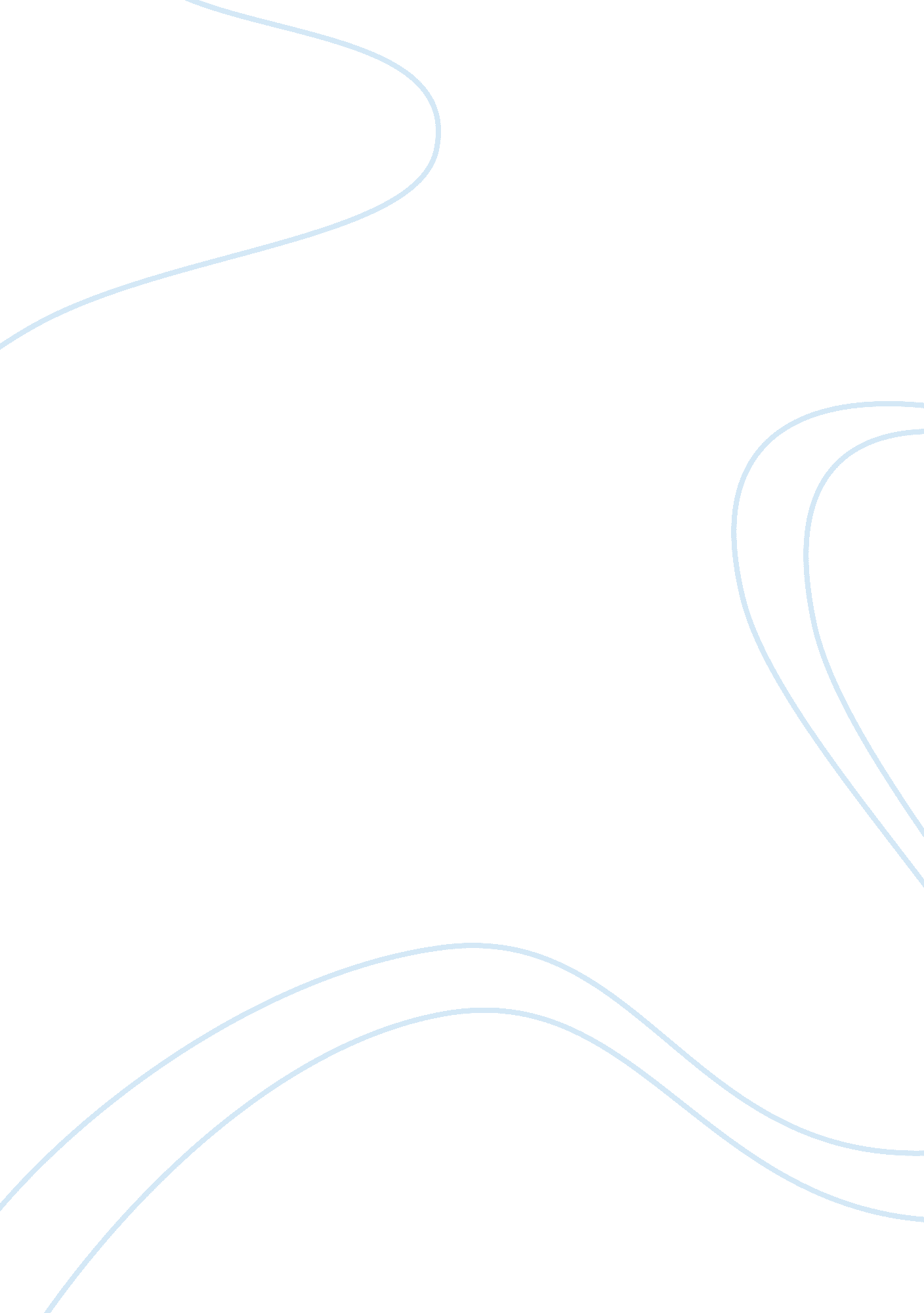 Review the strategic analysis process commerce essay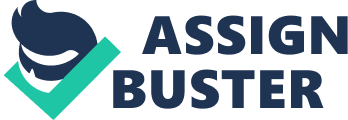 Strategic analysis is a procedure which is based on three phases: analysis, planning and direction. We can split it into two types: map sense, and tool sense. In instance of the map sense strategic analysis is a set of actions which diagnose both. the administration and its environment, and therefore enable build strategic program and its development. When it comes to the tool sense, strategic analysis is a set of analysis methods which help analyze, buttocks, and predict the hereafter provinces of selected company ‘ s elements and its environments in order to do it survive and develop on the market. Every director in the corporation must believe strategically. The thought of strategic thought is to make a long-run program and vision of the company, by understanding the state of affairs, analysing the opportunities, puting the ends and regulations to utilize resources. What ‘ s more, it requires the usage of different techniques and analysis and synthesis methods which will assist gain these ends and derive all the needed information. Strategic thought is characterised by the changeless demand of altering countries and signifiers of the company ‘ s actions in conformity with its vision and its environments status. There are different types of analysis in the company, nevertheless, what differs strategic analysis from the others are two features: Two ways of comprehending direction and information resources: researching the environment and company at the same clip, and so facing all consequences. This manner has its roots in the art of war, and is opposite to traditional company ‘ s analysis Use of the qualitative and quantitative methods, from the different Fieldss: economic system, finance, sociology, psychological science, statistics, and selling Strategic direction development had a strong influence on the strategic analysis. Since 50s and 60s there has been a lifting instability and complexness of the universe that surrounds the company, and therefore caused scientists to make methods which could assist it accommodate to all alterations by rational and planned manners. Long-run planning was the first issue that came into being, but it was changed into the strategic planning term. Since 80s we can speak about the strategic direction development. New constructs were made when the old 1s did non work, and hence helped companies be effectual on the market. While developing the strategic direction thought, there was a large force per unit area put on the regulations and techniques of explicating the scheme. After that scientists were concentrating the empirical researches, and establishing on them they were sorting. In the last phase, the concluding features of the researches and analysis are as follows: administration scheme multi-dimensional intervention, strategic thought focal point, and seeking to make strategic direction construct. Strategic direction development helps understand the development of methods and strategic analysis techniques, alterations in the manner of its usage in the company ‘ s direction, and handling the minute of the strategic analysis creative activity as a separate analysis class. There is a large addition in demand for these types of patterns, which help measure the current and future state of affairs of the company and so foretell the future conditions of its operation. It ‘ s connected with the addition of the environmental complexness, and so seting into pattern long-run, and so strategic planning. Strategic planning, chiefly in the planetary corporation, required more attempt and therefore analysis of the competitory environment, macro-environment, and measuring of the company ‘ s strategic place. The chief factors that forced people get profoundly into the strategic analysis and strategic planning were tough times of the sudden alterations in the planetary economic system, engineering development, and worse economic factors. Companies improve their strategic analysis, because they face reiterating administration crises, worse internal development, lower market portions, or alteration of the mark market. What ‘ s interesting, these alterations are really frequently influenced by the direction board alterations, or new scheme development and its execution. Harmonizing to Richard Koch ( 1998 ) there are two confer withing companies, which implemented the scheme analysis into their concerns and therefore became successful in the early 50s: Boston Consulting Group and McKinsey. Until the terminal of 70s, there were created seven school of the strategic thought, which were connected with the two of import direction paradigms: strategic reason ( Harvard School, Strategic Planning School, Matrix Positioning School, and Quantitative school ) and strategic behaviors ( Behavioural school, System School, Incrementalists school ) . First paradigm describes “ scheme ‘ s technical-economical dimension, normative attack, which create rational forms of behaviors, appraisals and manner of moving ” ( Gierszewska et al, 2007 ) . The first group of schools is described below: Harvard school – is characterised as a will to analyze the company and its competitory place against the environment, and to seek for both positive and negative factors connected with operation of the company in the different markets and its strengths and failings. There are three best known strategic analysis theoretical accounts created by this school: LCAG theoretical account ( developed by E. P. Learned, H. K. Christensen, K. R. Andrews, W. D. Guth ) . The thought of this theoretical account is to depict the hunt and research of the influence on the strategic picks of the company ‘ s strengths and failings, and chances and menaces that are connected with the environment. It has been used by the specializers in the field of direction, until there were developed a better methods of the strategic analysis Eventuality theoretical account ( A. D. Chandler, P. R. Lawrence, J. W. Lorsch ) This theoretical account permits to implement different solutions to the strategic jobs. These solutions differ harmonizing to the state of affairs of the company Industry analysis theoretical account ( M. Porter ) Michael Porter suggests to measure the company ‘ s state of affairs that concentrates on the competitory environment. Additionally, it leads to the appraisal of the sector attraction extent, in which company would wish to run Strategic Planning School – as a term says, it is about the strategic planning, nevertheless it does n’t convey any theoretical accounts nor strategic analysis methods which help in the strategic direction. It proves, that the reason of the actions is a good program. Matrix positioning school – used qualitative and quantitative analysis tools, and helps derive precise techniques of the company ‘ s competitory place measuring. Presents the company ‘ s merchandise portfolio and compares the kineticss of alteration between yesteryear and the hereafter Quantitative School – methods and techniques that are strongly connected with the multi-criteria and statistics analysis. It is based on the econometric modeling. Second paradigm is defined as “ exposing of the socio-political scheme dimensions and strategic analysis “ ( Gierszewska et al, 2007 ) . Establishing on this paradigm, there were created three schools of the strategic thought. They are as follows: Behavioural. It has four male parents: H. A. Simon, J. G. March, R. M. Cyert, and H. Mintzberg. The thought of this school are the existent procedures of formulating and implementing the company ‘ s scheme, without any information background, how to do strategic determinations System D. Katz, R. L Kahn and M. Crozier are the laminitiss of this school. This instance describes the function of the individual in the formulating scheme procedure, dealingss between participants, and “ high spots the societal background of the administration “ Incrementalists school C. E. Lindblom, T. J. Peters, and R. H. Waterman – This school represents the matter-of-fact direction attack. The lone manner to better the quality of direction is to follow already proved forms implemented in the concern by the successful companies. What ‘ s more, motive of the participants in the direction procedure and illustration of the other successful corporations plays here a really of import function. It is the footing of the farther hereafter success ( Giermaszewska, 2007 ) . As we can detect, these schools provide us with the different attacks to the analysis methods betterment and strategic direction. Harmonizing to Giermaszewska ( 2007 ) , andaˆ¦aˆ¦. , schools based on the paradigm of the strategic reason are more valuable than schools based on paradigm of the strategic behavior. Harvard and positioning matrix schools bring more concretes and inside informations, and therefore bring and necessitate more practical attack. The other schools focus the theoretical analysis methods and scheme making. Gallic scientists divided the strategic analysis theoretical accounts and set them on the continuum. They begin from the sociological theoretical accounts ( which are general and man-made ) to the microeconomic theoretical accounts ( more complex, and convey more concrete analysis tools and techniques ) . Sociologic theoretical accounts Macro-economic theoretical accounts LCAG-ANSOFF-PORTER-McKINSEY-ADL-BCG These categorizations, schools rating, and strategic analysis theoretical accounts indicate the way of the analysis development. New categorizations ignore the latest schools and methodological analysis propositions. M. F. Gouillart has chronologically ordered best known strategic analysis schools, and therefore presented nine of them. He began from the early 60s, and ended on the 90s. Strategic analysis development, harmonizing to M. F. Gouillart: SWOT Analysis – 1965 Portfolio analysis – 1970 Nipponese influence – the function of quality, production and engineering – 1975 Stockholders benefits analysis – 1980 Porters Model ( Porter ‘ s 5 forces ) – 1985 Monetary value of flawlessness – 1990 TIme-based competition Goal and strategic accomplishments Strategic alteration Phase one presents LCAG analysis from the harvard school, portfolio analysis corresponds to the matrix positioning school, Porter theoretical account stands for the industry analysis theoretical account, and “ monetary value of flawlessness ” phase represents the incrementalists school. However, M. F. Gouillart has enriched this group with two theoretical accounts more. They are as follows: analysis of the stockholders benefits, and Nipponese influence. He adds besides three issues that occurred in the early 90s: time-based competition, end, strategic accomplishments, and strategic alterations. Analysis of the stockholders benefits – type of the company ‘ s place appraisal. It comes together with the fiscal analysis meaning addition, and capital market prognosiss. Furthermore, it focuses portions value addition as a chief end of the company, and execution of the fiscal analysis into the scheme preparation and its development Nipponese influence – this term was created in the seventies, when Nipponese economic system became really successful and was admired by the western companies. “ Just-in-time ” stock list scheme describes good the thought of this school, which puts force per unit area on the preciseness and promptness, one of the chief cardinal success factors. Time-based competition – clip advanced companies have a serious advantage over the competition. Main tools used in this phase are techniques which help lucubrate the “ kineticss of the given phenomenon, processes, and administration ” ( Gierszewska, 2007 ) . Time is one of the chief factors which influence the consequence of the competition between companies. Goal and strategic accomplishments – the chief function of the administration is to specify the mission and most of import ends of the company. Footing of the success lays in the ability to utilize the company ‘ s strategic accomplishments. Strategic alteration – it describes the job of the company ‘ s and executives adaptation to the alterations in the environment and in the administration. If there is excessively much attending put on the alterations, the end of the strategic direction is lost from the skyline. This means, that “ amplification and execution of the scheme development ” are non taken into consideration ( Gierszewska, 2007 ) All these methods do non travel out, while the more attractive 1s are being implemented. “ Useless methods are rejected, utile merely improved and adjusted to the demands of the company, and proficient and information capablenesss “ ( Gierszewska, 2007 ) . What ‘ s more, the older methods from 50s and 60s are still being used in the consulting companies and concern schools. LCAG method, merchandise life-cycle, and BCG matrix are priceless aid for the beginning analysts. There is one more categorization of the strategic direction schools that has to be mentioned. One of the best known Polish economic experts, Krzysztof ObA‚ oj, has named and described them as follows: Traditional ( be aftering ) – first thing to be considered is a elaborate environment, and 2nd creative activity of the formalistic scheme Evolutionary – more behavioral and politics-focused. Strategy “ is an evolutionary seeking for the common form ” . It is in the “ center of the instance and many organizational procedures: stamp for power, client demands fulfillment, arrested development of the activities routine “ Positional – thought of this school is accomplishing the competitory advantage. It assumes that the schemes are characterised by the product-market construct, and put the force per unit area on the state of affairs of the company in the environmental sector Resources and capablenesss – company ‘ s cardinal capablenesss and resources are the footing for its development schemes Modern strategic analysis is partly based on the methodological analysis of scientific discipline, such as sociology, psychological science, economic system, and direction. This connexion helps in naming the undermentioned features of the scheme analysis attack: Use of the fiscal analysis Technology development has simplified complex methods of the fiscal analysis, and therefore it is more apprehensible for the specializers and the directors. Strategic fiscal analysis is used both, in the appraisal of the company ‘ s fiscal status and the construction of the capital, and in the appraisal of the competitory place of the administration. Additionally, it helps gauge sector entry and issue barriers, and became a footing for the production portfolio appraisal. What ‘ s more, strategic costs, monetary value scheme, and strategic confederations be aftering are besides really of import issues to see. Quality factors The thought of quality factors is to do company be cognizant of its soft elements, such as “ civilization, makings, and peoples motives, strategic mission, ecological direction facet, and ethical side of the strategic analyses ” ( Gierszewska, 2007 ) . These elements relate particularly to the information about the competition, which is used in doing determination procedure. Situational attack Company focuses the right coming process, and capableness to construe the analysis consequences without already selected tools and enforcing appraisals. Analysis is a tool, used by the directors in their mundane occupation. Therefore, strategic planning sections are liquidated, information is being decentralized, and furthermore company creates particular group which takes over this undertaking. Complex character Company takes into history both internal and external factors from all of it subsystems and environment. In this instance it explores relationship between these two factors ( Gierszewska, 2007 ) . Strategic Planning Methodology The intent of this factor is to put information demands and methods of transporting on the strategic analysis in the company. First issue that must be considered is the analysis of the environment, in which company operates, and its internal background, such as strengths and failings, staff development, and its possible to develop the procedure of the new scheme. Knowledge about the yesteryear, presence, and capableness to foretell the company ‘ s hereafter and its environment, helps in constructing the scheme that will accommodate to the world. A good strategic program helps the company utilize its possible and strengths to contend the menace and non to free any chance offered by the market. Directors can merely put “ the strategic end and during implementing the chosen scenario change the thoughts into the concrete programs ” ( Gierszewska, 2007 ) , but they may confront some jobs in the interim, for illustration deficiency of preciseness in explicating the ends of the actions. Strategic planning is based on finding the sequence of determinations that have been made earlier, but have to be put into pattern. Strategic direction agencies, that the strategic determinations have to be put in the right order, “ findings in the different countries must be coordinated, and on the different degrees of the direction ” ( Gierszewska, 2007 ) . The undermentioned methods, presented by GraA? yna Gierszewska and Maria Romanowska ( Gierszewska et al, 2007 ) , are really helpful in seting the company ‘ s scheme on the right path, program different types of operations, and direction maps. Degrees of the strategic direction ( Maria Romanowska, 2007 ) ( STR 32, Gierszewska ) Degrees of the direction Types of the scheme Management Board Company development scheme Section direction The most of import determinations for the company come from the direction board. Portfolio operations “ depend on the figure and type of sectors of the hereafter activity, type of engineering, and geographical range of gross revenues “ ( Gierszewska et al, 2007 ) . So, harmonizing to what is said the corporate scheme should be considered as a first measure to the farther internal solutions. Scheme of the company is besides responsible for the figure of the “ different sectors, engineerings, and markets, and investing precedences as good “ ( Gierszewska, 2007 ) . Sector scheme is divided into two sub-groups: providers scheme, and competition scheme. Strategy doing procedure in all these instances is limited by the ends and hierarchy that was implemented in the company development procedure. If corporations that operate merely in one sector, there are no two strategic planning degrees. They are merely treated by the direction board as a one strategic program. However, they appear merely when company wants to come in a trade name new sector Last type of the scheme are the functional schemes. Their object is to “ measure the ends and ways of accomplishing them in the country of the fiscal direction, selling, personal policy, construction defining, concentrating the direction processs, and engineering development ” ( Gierszewska, 2007 ) . To reason, the purpose of the functional schemes is to supervise all strategic programs in the whole administration. Scope of the strategic analysis Strategic direction requires capableness to distinguish internal and external events/phenomenons. Directors are able chiefly to research internal jobs of the company instead than external ( Gierszewska, 2007 ) . External jobs estimation needs aid of the advisers, and therefore directors fail to analyze the environment. Corporation which invariably observes the environment is prepared for the menace that may happen. Situation on the market helps the company fix the good scheme and program the hereafter. tells what stairss should be taken in order to therefore 